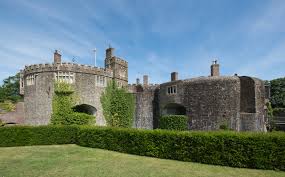 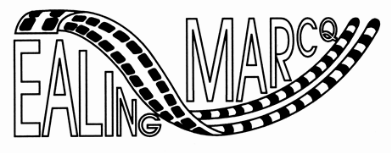 PIQUE-NIQUE DU 11 MAI 2019À WALMERSave the date !Une occasion de rencontrer nos amis anglais autour d'un pique-nique convivial puisque chaque participant amène des plats à partager, l'association offrant les vins, eaux, pains et fromages.  Nos amis britanniques nous accueillerons dans une salle à Walmer non loin de Deal dans le Kent. Après le repas vous pourrez, si vous le souhaitez, voir Walmer Castle, cette forteresse dont la construction a été voulue par Henri VIII pour protéger l'Angleterre face au Saint-Empire et ...à la France !!!Beaucoup de gens célèbres ont logé là, de part leurs fonctions : le duc de Wellington (celui des bottes) et aussi la Reine-Mère. Pour les 95 ans de celle-ci un jardin a même été créé. Les jardins sont un des atouts de Walmer Castle, l'influence de la célèbre créatrice de jardins, Gertrude Jekyll, y est évidente. Depuis 2016, un programme de rénovation des jardins est en cours. Une promenade sur la plage est aussi possible. Si l'histoire, les jardins ou la plage ne suffisent pas à vous attirer, sachez que nos amis nous offrent le thé et les gâteaux avant que nous ne reprenions le car pour rentrer en France, irrésistible isn't it! Le rassemblement est à 7h15 sur le parking de l'hôtel de ville de Marcq (ayez une carte d'identité valide et soyez ponctuels) nous prendrons le Shuttle et après une journée anglaise reviendrons à Marcq vers 23h. Pour vous inscrire merci de remplir le document ci-joint et de le faire parvenir au Château Vanderhaegen avec le paiement de 30 euros par personne, par chèque à l'ordre des Amis d'Ealing. Pascale Mongin. PIQUE-NIQUE DU 11 MAI 2019 À WALMERCoupon-réponse à envoyer ou à déposer avant le 15 avril 2019 au :Château Vanderhaghen  -  Les Amis d’Ealing ,   72 rue Nationale   59700 Marcq-en-Barœul Me/ Mr      ............................................................. Adresse et téléphone portable actuel    ..................................................................................................Adresse mail     ........................................................................................................................................S'inscrit ainsi que ......... personne(s) au pique-nique du 11 mai 2019. Les non-adhérents à l'association doivent régler la cotisation annuelle de 15 euros en plus des 30 euros demandés pour la journée. (Merci de nous communiquer nom, téléphone et adresse mail de ces personnes)Paiement par chèque joint de 30 euros x .......... personne(s) soit ...........